PROVISION OF RELEVANT INFORMATION IN ALL THE PHASES OF FARMING PRACTISE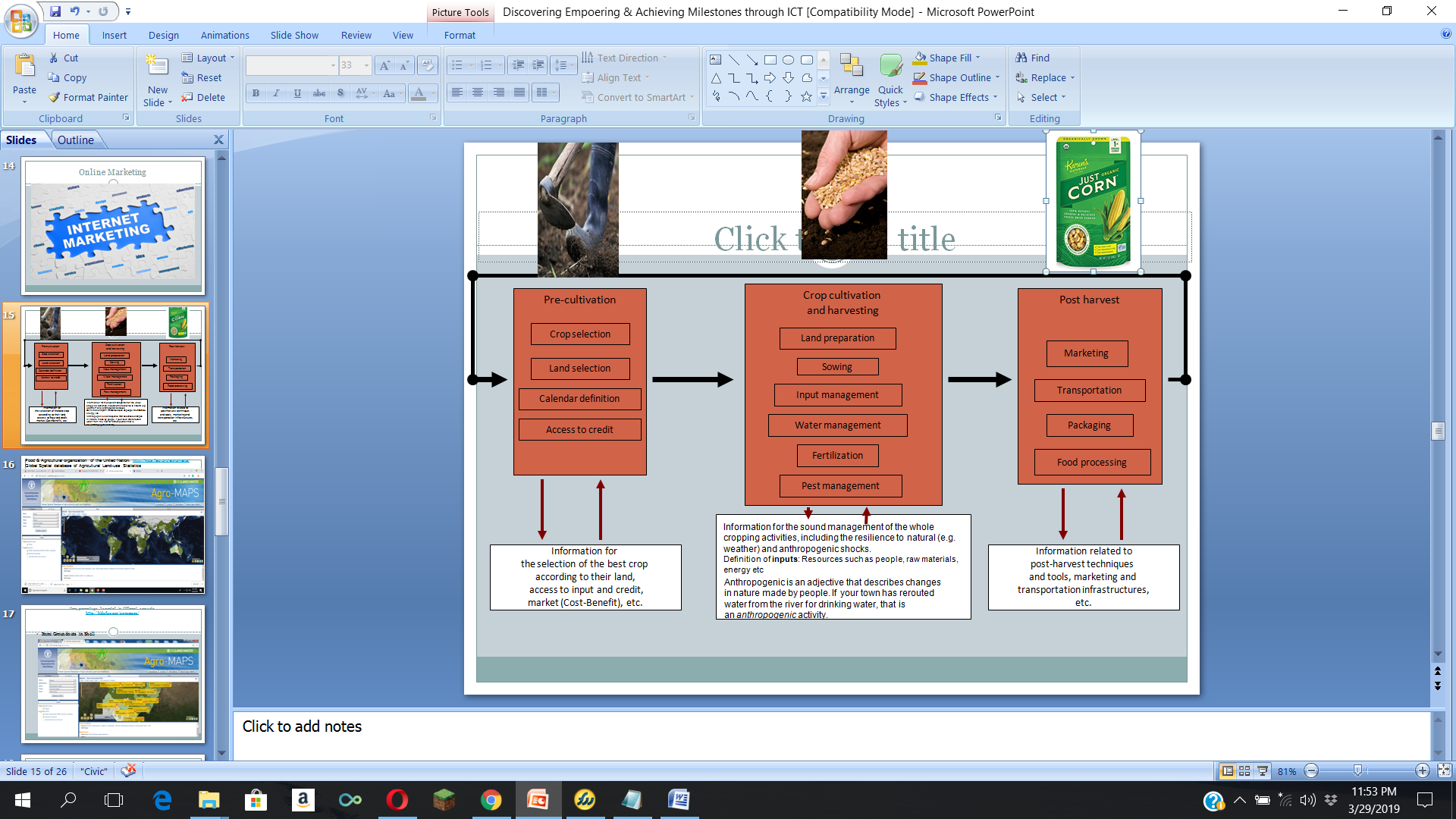 